A clinician with a desire to excel in his profession; one who wants to learn newer concepts and techniques to improve his professional acumen.Personal Details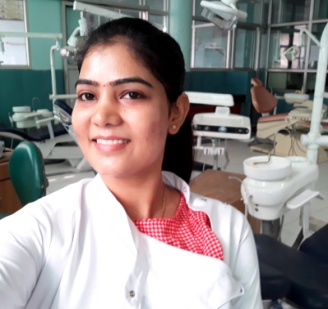 Dr. Divya YadavDate of Birth: 15-08-1992Nationality: IndianCivil Status: MarriedLanguages      :   English, HindiEducation Qualification and TrainingKEY SKILLS AND COMPETANCE : Good working knowledge of all the general dental procedures in addition to specialized knowledge of the following orthodontic techniquesPre-adjusted edge-wise appliance (labial and lingual technique).Special emphasis on fixed bite-jumping appliances and micro-implants.Orthopaedic and Functional AppliancesConventional Fixed Orthodontics including Begg's &MBT MechanicsSelf- LigationClear AlignersLingual OrthodonticsCleft Lip & Palate CasesObstructive Sleep Apnea (OSA).2.	Cleft Lip and Palate management.3.	Biomechanics of Mini-screw Implant.4.	Periodontal Ligament Distraction.PROFESSIONAL  ATTACHMENTS- Consultant Orthodontist at various dental centres across the national capital region- Has experience of treating vast number of orthodontic cases with varying malocclusion types.RESEARCH EXPERIENCEEnmass Retraction Of Maxillary Anteriors Using Tads And A Clear  Appliance : An Invivo Study- Thesis topic for MDS.PAPER/POSTER PRESENTATIONSCase Presentation of An Atypical Extraction Case at Insight 2018 held at Faculty of Dentistry, JMIPaper Presentation on " Comparison Of Rate Of Canine Retraction With Modified Corticision And Micro-Osteoperforation: A Split Mouth Study at 23rd IOSPG Convention, Navi Mumbai, Februaryy 2018.Poster Presentation on " Comparision Of Plaque Retention By 
Fibre Reinforced Composite Lingual Retainer & Co-Axial Stainless Steel Wireonvention, Bhu, Varanasi - 2017.Poster Presentation on "Corticision & Micro-Osteoperforation" at 20th IOS PG Convention, Amritsar, 2016.CONFERENCES/ WORKSHOPS ATTENDEDConference and Post-Conference course of 6th Indian Lingual Orthodontic Conference at AIIMS, New Delhi, 2017.30th Annual Conference of Indian Society of Dental Research ISDR, 2017.21st IOS PG Convention, Banaras Hindu University, Varanasi, 2017Certificatefor valuable contribution as Delegate at 7th Insight Into Orthodontic Postgraduate Examination held at Jamia Millia Islamia, New Delhi on 25th March 2018.23rd IOSPG Convention, Navi Mumbai, Februaryy 2018.Attended a symposium on " Cleft lip and palate treatment modalities" at SGT University, 2017Seminar on Prosthetics- A key to success in Implantology at SRCDSR, Faridabad, 2017.Certificate of participation in CDE programme on “Anchor The Anchorage”held in shree Bankey Bihari College of Dental Sciences, Ghaziabadon 20th March 2017.51st Indian Orthodontic Conference and 8th World Implant Orthodontic Conference at Goa in 2016.20th IOS PG Convention, Amritsar, 2016Attended a conference on "Adult Orthodontic" and workshop on lingual orthodontics at ITS Greater Noida in 2016.Attended a Seminar on Developing Class II at SBBDC, Ghaziabad, 2016.Seminar on Class II Molar Correction at IP Dental College, 2016.50th Indian Orthodontic Conference in Hyderabad, 2015.Attended a Dental Photography Workshop at CDER, AIIMS in 2015.Participated in National Typodont Workshop held at IDST, Modinagar in 2015.Symposium on CBCT & its Application held at SRCDSR, Faridabad in 2015.Seminar on Dental photography at MAIDS, New Delhi, 2015.Participated in IDA Indian Dental Student Conference held at ITS, Muradnagar in 2013.Participated in "Basic Life Support training Workshop" at Jamia Millia Islamia by Fortis Escorts Heart Institute as per American Heart Association guidelines of Emergency Cardiovascular Care (ECC) and Cardio Pulmonary Resuscitation (CPR).IDA Delhi Dental Show, New Delhi 2012.Participated in a CDE programme on “Modern Health management &Professional Care” at Sudha Rustagi Dental College held at 12th March 2019.Certificate of Appreciation awarded on “ Clinical Orthodontics: Back To Basics” held at Faculty of Dental Sciences, SGT University on 11th December 2017.REFERENCES1) Dr. Gurkeerat SinghB.D.S, M.D.S (Orthodontics), Dip. IBO, M.Orth RCS (Edin.)Professor and HODDept.of Orthodontics and Dentofacial Orthopedics.Sudha Rustagi Dental College and Research Centre.Faridabad.Haryana.IndiaHaryana State Dental Council, HN-07856Haryana State Dental Council, HN-07856MembershipIndian Orthodontic SocietyIndian Dental AssociationBachlor of Dental SurgerySudha Rustagi College of Dental Sciences & Research, Faridabad2015, First Class.Master of Dental Surgery(Orthodontics)Sudha Rustagi College of Dental Sciences & Research, Faridabad2019, First ClassRESEARCH INTERESTS :